Publicado en Madrid el 02/12/2021 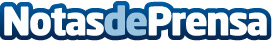 Análisis de los datos de paro de noviembre y proyección para diciembre 2021"En diciembre el paro podría bajar un 18,6% interanual, con un total de 3,16 millones de desempleados al finalizar el mes". Estas previsiones han sido dadas hoy a conocer por el Adecco Group Institute, el centro de estudios y divulgación del Grupo AdeccoDatos de contacto:Adecco+34914325630Nota de prensa publicada en: https://www.notasdeprensa.es/analisis-de-los-datos-de-paro-de-noviembre-y_1 Categorias: Nacional Finanzas Sociedad Recursos humanos Consumo http://www.notasdeprensa.es